PORADNIKI  METODYCZNE DLA NAUCZYCIELI – GRUDZIEŃ 2015Na podstawie recenzji wydawców przygotowała Lilianna ŻywutskaDer, die, das : podręcznik do języka niemieckiego dla gimnazjum. Cz. 1, Kurs kontynuacyjny : książka dla nauczyciela / Lucyna Halej, Marta Kozubska, Ewa Krawczyk. - Warszawa : Wydawnictwo Szkolne PWN, 2000.Przemyśl   WP 1912/oPodręcznik do języka niemieckiego dla gimnazjum Część I Kurs kontynuacyjny- Zeszyt ćwiczeń dla gimnazjum Część I Kurs kontynuacyjny- Książka dla nauczyciela- Kaseta magnetofonowa. Całość stanowi atrakcyjną metodę nauczania języka niemieckiego wykorzystującą nowoczesne techniki prezentacji 
i utrwalania materiału, rozwijającą myślenie, aktywizującą
 i wykorzystującą wiedzę uczniów. Tematy prezentowane 
w podręczniku, takie jak: przyjęcie urodzinowe, prywatka, konflikty
 i przyjaźnie między chłopcami i dziewczętami, z pewnością zainteresują młodzież.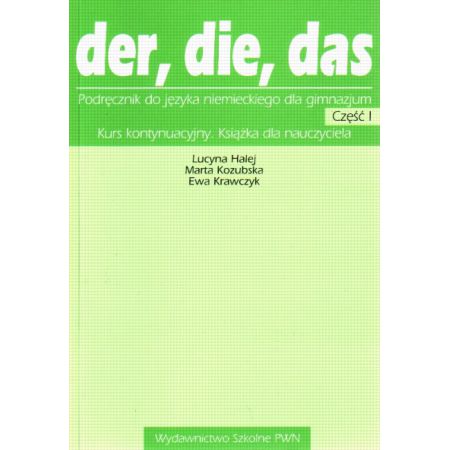 Der, die, das : podręcznik do języka niemieckiego dla gimnazjum. Cz. 2, Kurs kontynuacyjny : książka dla nauczyciela / Lucyna Halej, Marta Kozubska, Ewa Krawczyk. - Warszawa : Wydawnictwo Szkolne PWN, 2000. Przemyśl   WP 1911/oCałość stanowi atrakcyjną metodę nauczania języka niemieckiego wykorzystującą nowoczesne techniki prezentacji i utrwalenia materiału, rozwijającą myślenie, aktywizującą i wykorzystującą wiedzę uczniów. Zagadnienia leksykalne i gramatyczne są zgodne
 z programem nauczania w gimnazjum.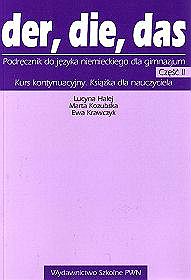 Program nauczania wychowania fizycznego : dla II i III etapu edukacyjnego wraz z planami pracy : szkoła podstawowa 
i gimnazjum / Stanisław Żołyński. - Rzeszów : "Fosze", cop. 2011.Przemyśl   CzP 37.091.214Przedstawiony PROGRAM NAUCZANIA WYCHOWANIA FIZYCZNEGO dla II i III etapu edukacyjnego jest propozycją dojrzałą i bardzo interesującą. Nowoczesne wychowanie fizyczne, najogólniej rzecz ujmując, nakierowane jest na zdrowie i troskę o nie. Program ten jest zgodny ze współczesnymi tendencjami edukacji fizycznej, opierając swoje założenia na pedagogicznej teorii wychowania fizycznego, w myśl której należy kształtować osobowość wychowanka do całożyciowej dbałości o ciało. Program ten jest zgodny z podstawą programową.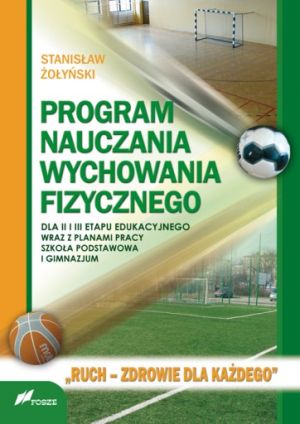 Practice tests for the revised CPE 1 : teacher's book / Bob Obee. - Newbury : "Express Publishing", 2001. Przemyśl   WP 2152/oPractice Tests for the Revised CPE 1 autorstwa Boba Obee oraz Practice Tests for the Revised CPE 2 autorstwa Virginii Evans zawierają sześć kompletnych zestawów testów przygotowujących do nowej formuły egzaminu Cambridge Revised Certificate of Proficiency in English jak również innych egzaminów o podobnej skali trudności. Testy, opracowane przez doświadczonych autorów podręczników, dostosowane są do wymogów nowej formuły egzaminu CPE, która zaczęła obowiązywać w grudniu 2002 roku. 

Poradniki dla nauczyciela opracowane do podręcznika Practice Tests for the Revised CPE zawierają odpowiedzi umieszczone nad tekstem zadań z podręczników (Student's Books), modelowe wypracowania pisemne oraz streszczenia do arkuszy egzaminacyjnych 2 i 3, a także pełne teksty wszystkich nagrań.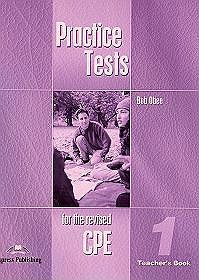 What's it like? : life and culture in Britain today : teacher's book / Joanne Collie & Alex Martin. - Cambridge : Cambridge University Press, 2000. Przemyśl   WP 2103/oPozycja ta  przeznaczona jest do pracy z  studentami w stopniu średnio-zaawansowanym. Poruszane są tematy  takie jak różnorodność kulturowa, sport, jedzenie ,wakacje i wypoczynek. Bogactwo autentycznych tekstów z różnych gatunków muzycznych 
i nagrań unscripted wywiadów zachęca do twórczego reagowania 
i zaangażowania . Takie podejście pozwala uczniom budować własny obraz i zrozumienia współczesnej Wielkiej Brytanii. Książka nauczyciela zawiera podstawowe informacje dla każdej jednostki, notatki dydaktyczne, odpowiedzi i ewentualne sugestie aktywności.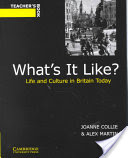 Lepiej później niż wcześniej : nowe podejście do edukacji twojego dziecka / Raymond S. Moore, Dorothy N. Moore we współpr. 
z Dennisem R. Moore ; [przekł. Paweł i Marzena Zakrzewscy]. - Wyd. 2. - Mszczonów : Fundacja "Źródła Życia", 2015. Przeworsk   WK 52310Czy to na pewno prawda, iż im wcześniej dziecko posłane jest do przedszkola i szkoły, tym dla jego edukacji lepiej?
Czym naprawdę jest edukacja do życia?
Co możemy zrobić jako rodzice, nauczyciele, opiekunowie, by osiągnąć siłę charakteru, dobre wyniki i uspołecznić swoje dzieci we właściwy sposób? To ważna książka dla rodziców i fachowców. 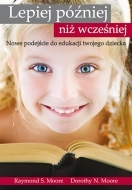 